Формируя 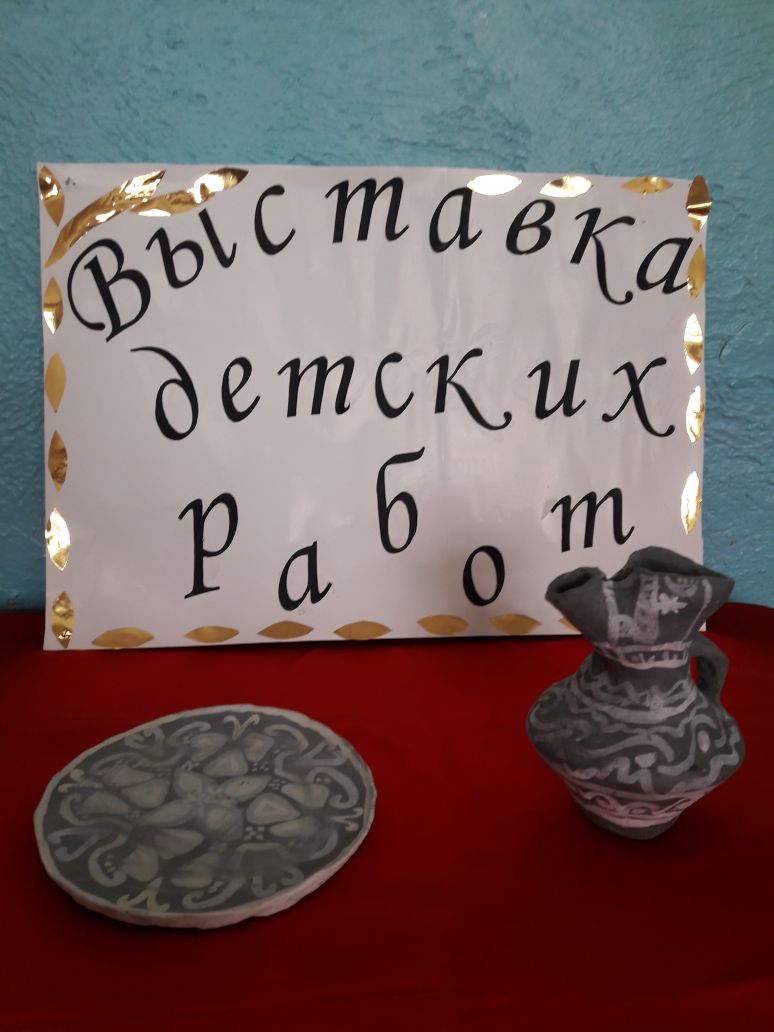  этнокультурнуюкомпетентностьдошкольников,мы должныделать акцентна приобщение их к красоте и добру,на желание видетьнеповторимостьродной культуры,природы, участвовать в их сохранениии приумножении.Ведь какими вырастут наши дети,люди новогопоколения – всезависит от нас!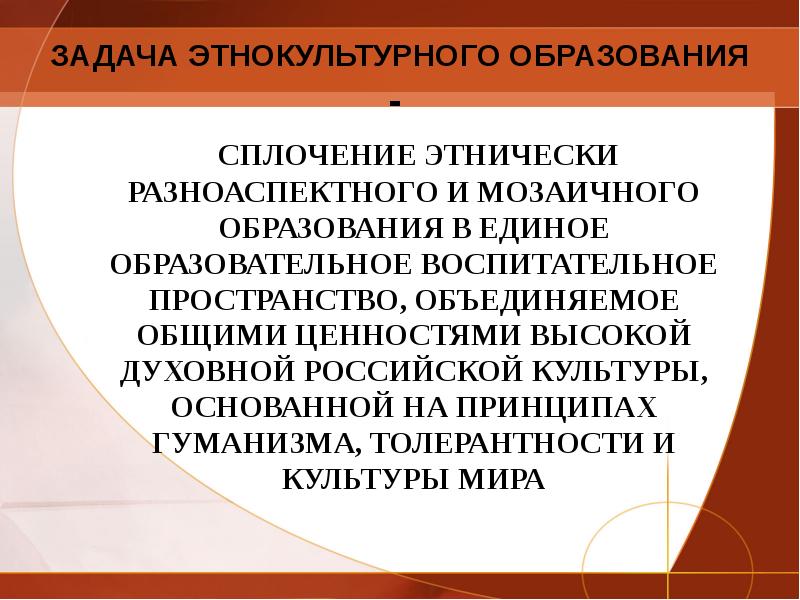 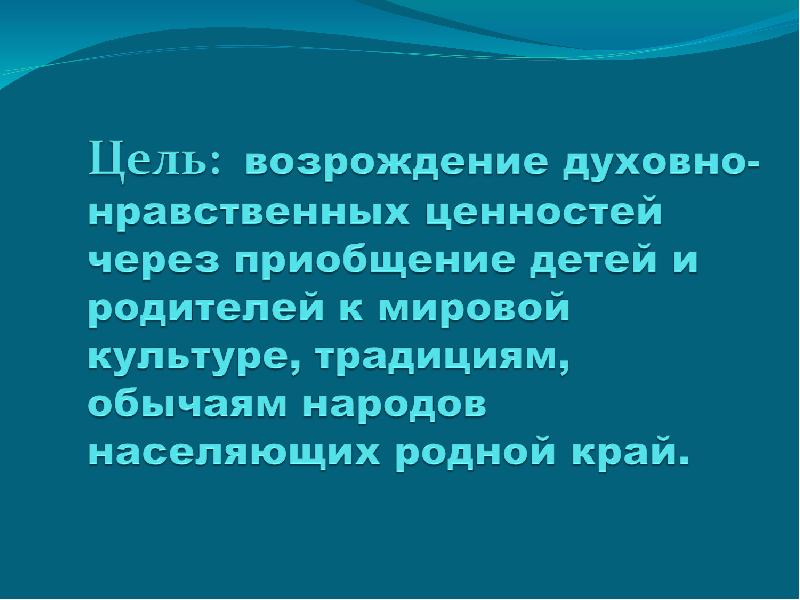 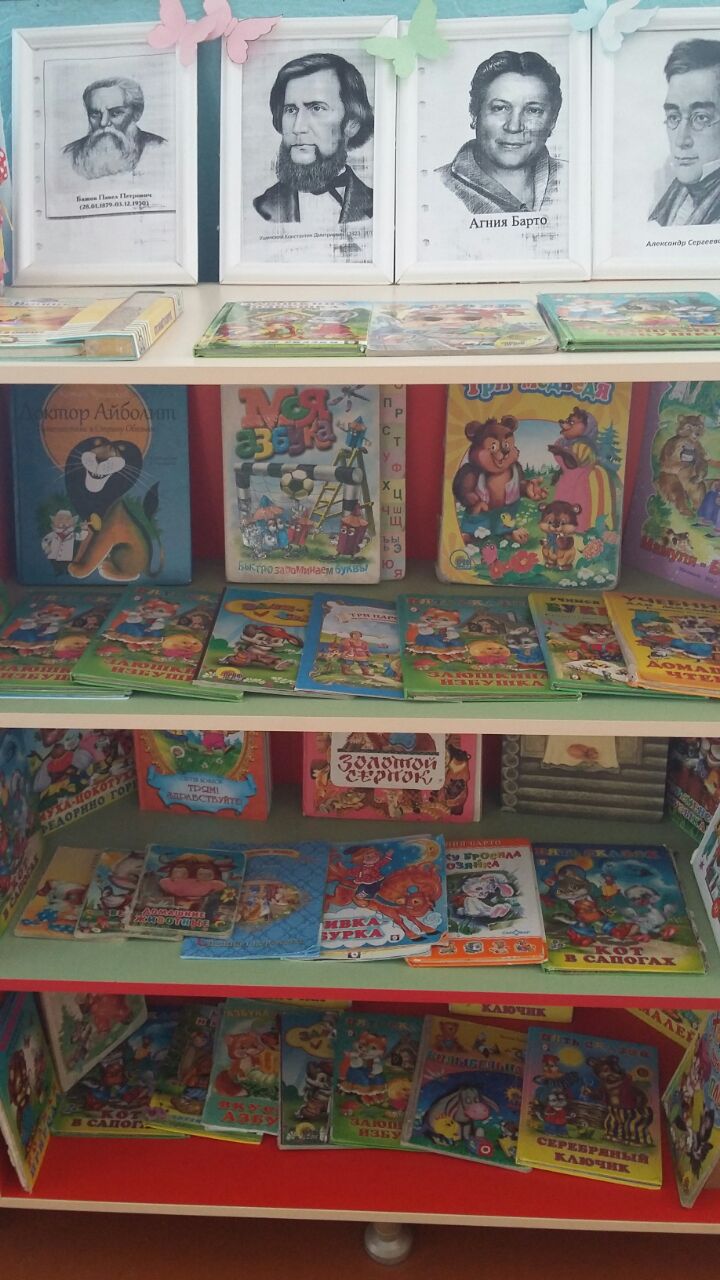 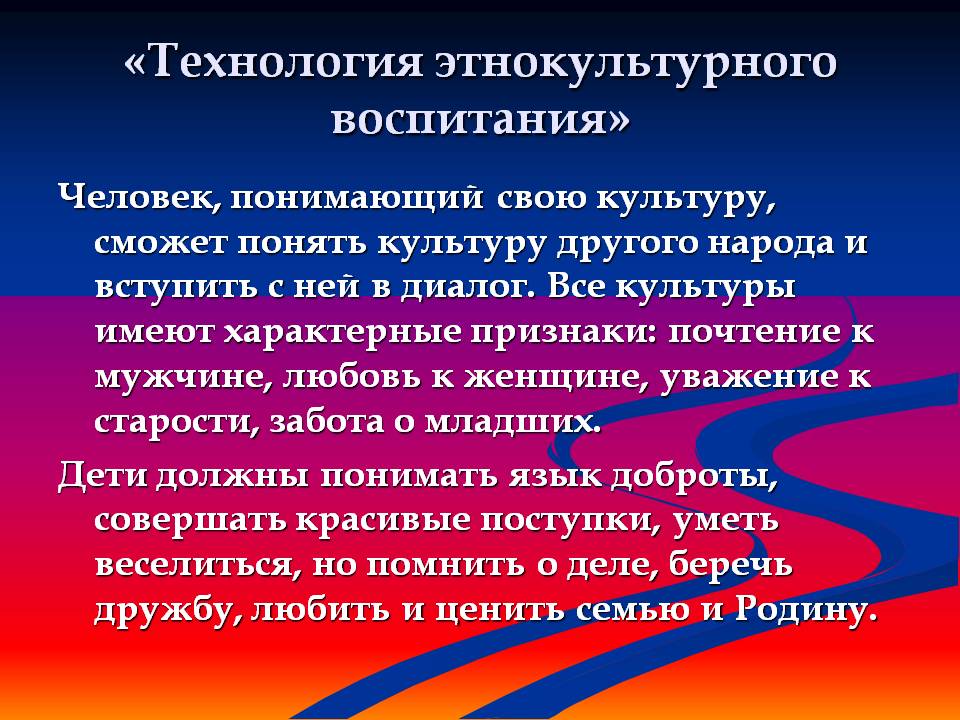 Этнокультурное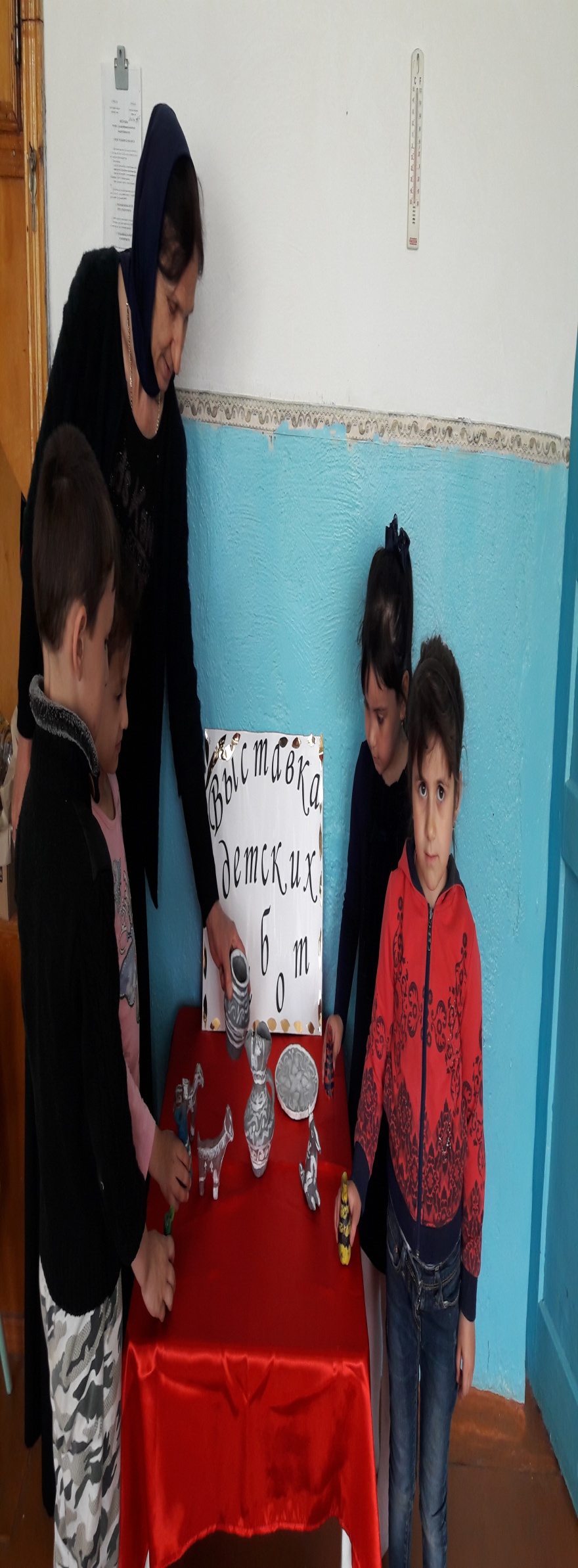 воспитание дошкольников.Совокупностьобъективныхпредставлений, знанийи ценностей о той или инойкультуре,реализующихсяпосредством социально приемлемых моделей поведения. В частности болхарская национальная культура.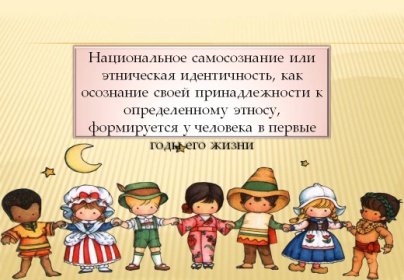 